Results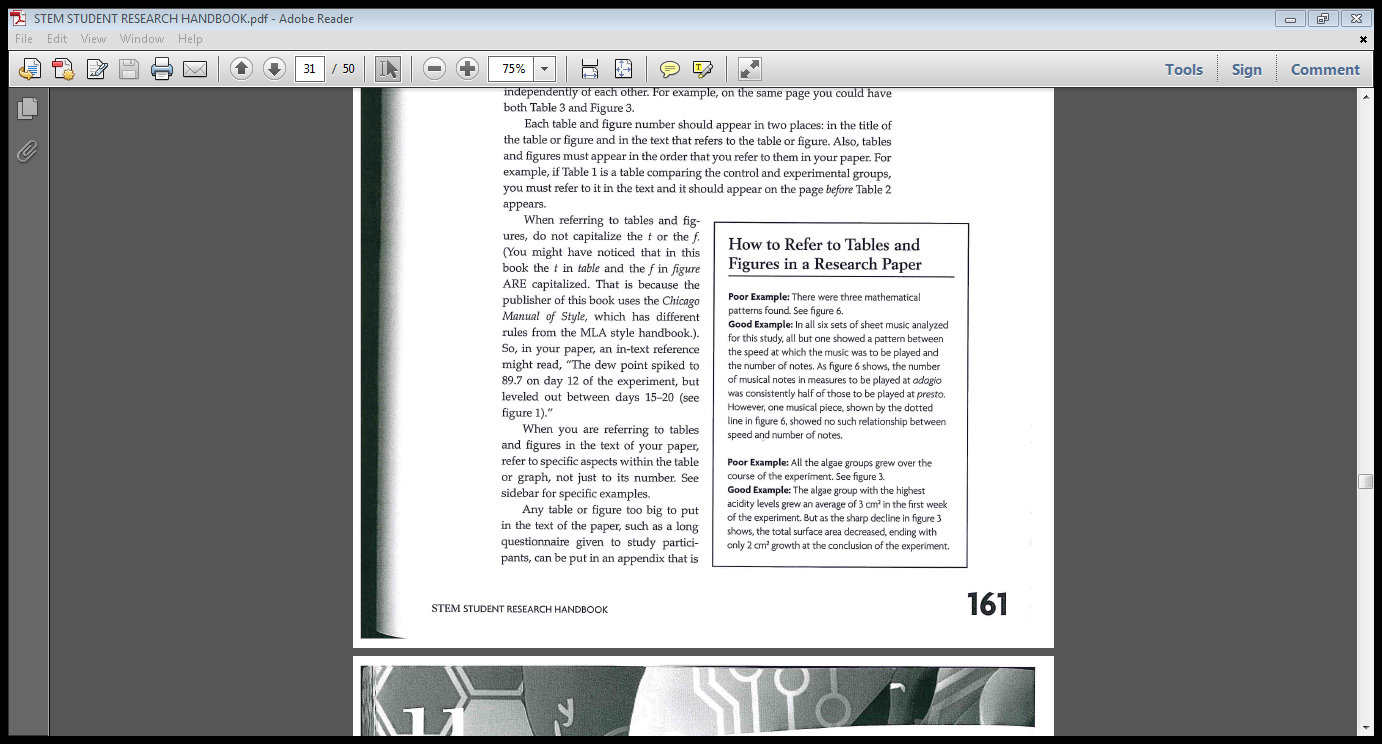 